Randolph Technical Center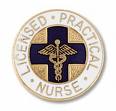 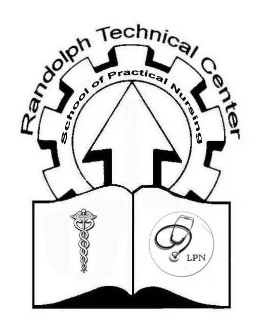 School of Practical Nursing200 Kennedy DriveElkins, WV  26241Phone: (304) 636-9195   Ext 115Fax: (304) 636-9169Transcript Request Form(Mail this completed form to the Nursing Program Secretary)Please Print or type:Last Name at time of graduation:	____________________________________First Name and Middle Initial:	____________________________________Year of Graduation:			____________________________________Phone Number:			____________________________________Date of Birth:				____________________________________Please send an official copy of my transcript to the following facility/college:  (all information must be completed)Name of Facility/College: 		_____________________________________Address:				_____________________________________							Street					_____________________________________                				    City                           State                 ZipSignature:  _____________________________________________     Date: __________Cost $5.00 per transcript					